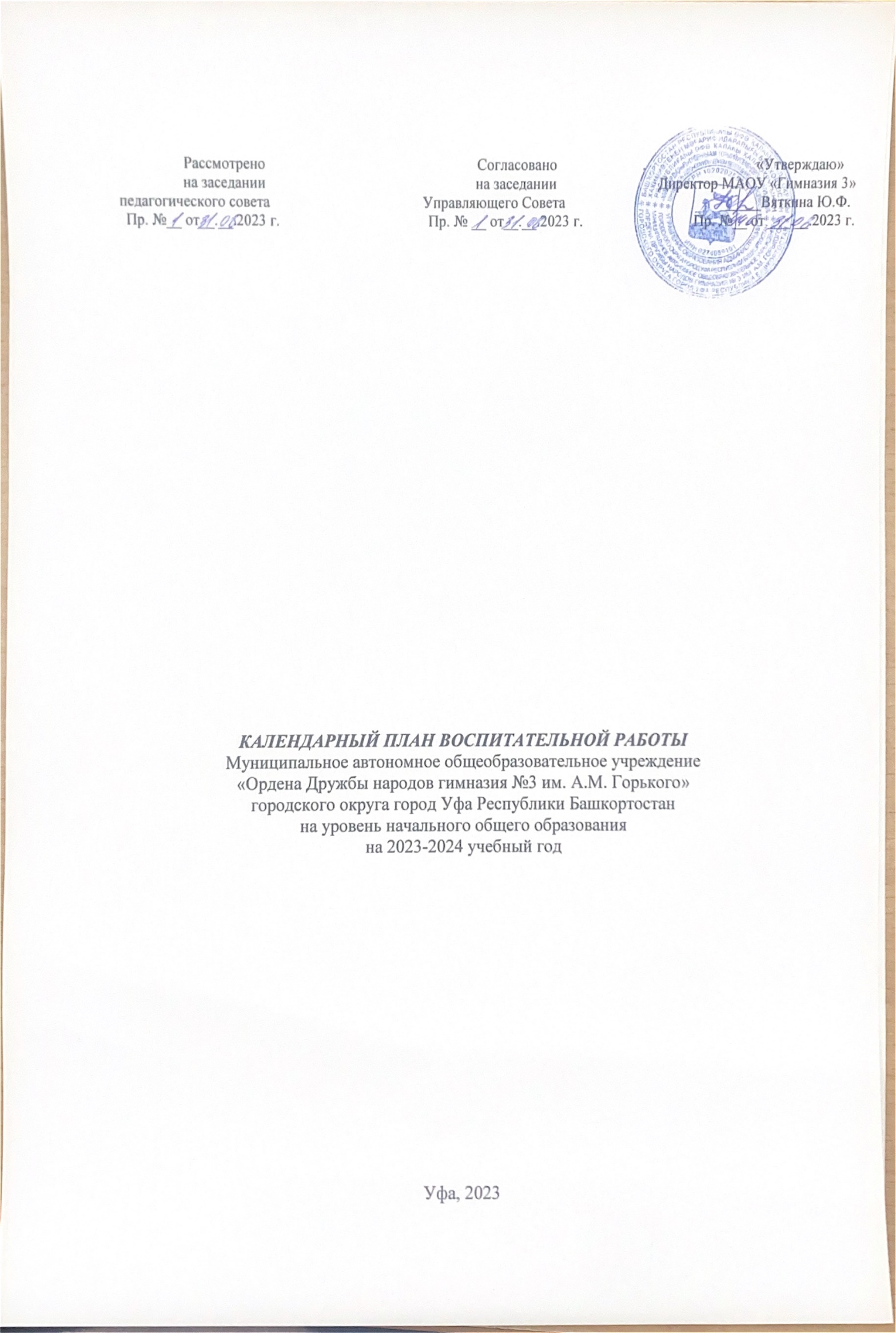 Зам. директора по ВР                                                            Хисматуллина Ф.Б.МероприятияКлассыДата проведенияДата проведенияОтветственныеКЛАССНОЕ РУКОВОДСТВОКЛАССНОЕ РУКОВОДСТВОКЛАССНОЕ РУКОВОДСТВОКЛАССНОЕ РУКОВОДСТВОКЛАССНОЕ РУКОВОДСТВОРабота с классным коллективомРабота с классным коллективомРабота с классным коллективомРабота с классным коллективомРабота с классным коллективомЗаседание методического объединения классных руководителей1-4В течение годаВ течение годаКлассные руководителиКорректировка планов воспитательной работы. Планирование воспитательной работы классов на 2023- 2024 учебный год1-4СентябрьСентябрьКлассные руководителиТематический классный час1-4Первая неделя месяцПервая неделя месяцКлассные руководителиИнформационный классный час. ПДД1-4Вторая неделя месяцаВторая неделя месяцаКлассные руководителиИнформационный классный час.ЗОЖ. Профилактика НТА1-4Третья неделя месяцаТретья неделя месяцаКлассные руководителиИнформационный классный час. Антикоррупционное воспитание1-4Четвертая неделя месяцаЧетвертая неделя месяцаКлассные руководителиТворческий калейдоскоп«С танцами по миру»(динамические переменки после 3 и 4 уроков)1-4Согласно планам ВР классных руководителейСогласно планам ВР классных руководителейКлассные руководителиРеализация программы внеурочной деятельности1-4Два раза в неделюДва раза в неделюКл. руководителиРодительские комитетыКонцерт артистов филармонии «Театр и Я»Концерт ансамбля народного танца Ф. Гаскарова«Ритмы планеты»1-4Один раз в четвертьОдин раз в четвертьКлассные руководителиРодительские комитетыИзучение классного коллектива1-4В течение учебного годаВ течение учебного годаКлассные руководителиАдаптация первоклассников1-4ОктябрьЯнварьОктябрьЯнварьКлассные руководителиПедагог-психологМинутки здоровья1-4В течение годаВ течение годаКлассные руководителиТематические классные часы (по календарю образовательных событий)Тематические классные часы (по календарю образовательных событий)Тематические классные часы (по календарю образовательных событий)Тематические классные часы (по календарю образовательных событий)Тематические классные часы (по календарю образовательных событий)«День Знаний», «День Мира»1-401.0901.09АдминистрацияКлассные руководителиКлассный час, посвященный Дню солидарности в борьбе с терроризмом.1-4сентябрьсентябрьКлассные руководителиМеждународный день учителя.Поздравление учителей-ветеранов1-4октябрьоктябрьАдминистрация Классные руководителиВожатаяКлассный час«День народного единства»1-4ноябрьноябрьКлассные руководителиКлассный час «Когда душа умеет видеть- услышать сердце поспешит», посвященный Дню инвалидов.1-4декабрьдекабрьКлассные руководителиВожатаяЕдиный урок мужества, посвященныйДню полного освобождения Ленинграда от фашистской блокады1-4январьянварьКлассные руководителиЗам. директора по ВРДень российской науки1-4февральфевральКлассные руководителиМеждународный женский день1-4мартмартКлассные руководителиЗам. директора по ВРВожатаяДень космонавтики. Гагаринский урок«Космос – это мы».1-4апрельапрельКлассные руководителиДень Победы «Этих дней не смолкнет слава!».1-4маймайАдминистрацияКлассные руководителиВожатаяИндивидуальная работа с обучающимисяИндивидуальная работа с обучающимисяИндивидуальная работа с обучающимисяИндивидуальная работа с обучающимисяИндивидуальная работа с обучающимисяИндивидуальные беседы с обучающимися1-4По мере необходимостиПо мере необходимостиКлассные руководителиКонкурс дневников «Лучший школьный дневник»1-4ФевральФевральКлассные руководителиАдаптация первоклассников1-4В течение годаВ течение годаКлассные руководителиИндивидуальная образовательная траекторияИндивидуальная образовательная траекторияИндивидуальная образовательная траекторияИндивидуальная образовательная траекторияИндивидуальная образовательная траекторияВедение портфолио с обучающимися класса«Лучшее портфолио»1-4В течение годаВ течение годаКлассные руководителиРабота с учителями-предметниками в классеРабота с учителями-предметниками в классеРабота с учителями-предметниками в классеРабота с учителями-предметниками в классеРабота с учителями-предметниками в классеКонсультации с учителями-предметниками(соблюдение единых требований в воспитании, предупреждение и разрешение конфликтов)1-4ЕженедельноЕженедельноКлассные руководителиУчителя-предметникиРабота с родителями обучающихся или их законными представителямиРабота с родителями обучающихся или их законными представителямиРабота с родителями обучающихся или их законными представителямиРабота с родителями обучающихся или их законными представителямиРабота с родителями обучающихся или их законными представителямиЗаседание родительского комитета класса1-4Один раз в четвертьОдин раз в четвертьКлассные руководителиРодительский комитетКлассные родительские собрания1-4Согласно плануСогласно плануКлассные руководителиАдминистрация2. УРОЧНАЯ ДЕЯТЕЛЬНОСТЬ2. УРОЧНАЯ ДЕЯТЕЛЬНОСТЬ2. УРОЧНАЯ ДЕЯТЕЛЬНОСТЬ2. УРОЧНАЯ ДЕЯТЕЛЬНОСТЬ2. УРОЧНАЯ ДЕЯТЕЛЬНОСТЬОформление стендов в кабинетах(предметно-эстетическая среда, наглядная агитация школьных стендов предметной направленности)1-4Сентябрь, январьСентябрь, январьКлассные руководителиИгровые формы учебной деятельности1-4В течение годаВ течение годаКлассные руководителиУчителя-предметникиЗам. директора по УВРИнтерактивные формы учебной деятельности1-4В течение годаВ течение годаКлассные руководителиЗам. директора по УВРМузейные уроки в музее«История школы»1-4В течение годаВ течение годаКлассные руководителиЗам. директора по ВРШкольная научно-практическая конференция «Горьковские чтения»1-4АпрельАпрельУчителя-предметникиЗам. директора по УВРЗам. директора по НМРСентябрьСентябрьСентябрьСентябрьСентябрьЕдиный урок приуроченный Дню Знаний1-4СентябрьСентябрьКлассные руководителиУрок мира. День окончания Второй Мировой войны. День солидарности в борьбе с терроризмом1-43 сентября3 сентябряКлассные руководителиВсероссийский открытый урок «ОБЖ» (урок подготовки детей к действиям в условиях различного рода чрезвычайных ситуаций)1-401.0901.09Классные руководителиУчитель ОБЖЗам. директора по ВРМеждународный день распространения грамотности (информационная минутка на уроке русского языка)1-408.0908.09Учителя русского языка и литературыЗам. директора по ВРУрок памяти.  Международный день памяти жертв фашизма1-410.0910.09Классные руководителиПравила учебных кабинетов1-4В течение месяцаВ течение месяцаУчителя-предметникиЗам. директора по ВРОктябрьОктябрьОктябрьОктябрьОктябрьВсероссийский открытый урок «ОБЖ» (приуроченный ко Дню гражданской обороны Российской Федерации)1-404.1004.10Учителя ОБЖЗам. директора по ВРКиноуроки в начальной школе1-4В течение годаВ течение годаКлассные руководителиБиблиотечный урок.Международный день школьных библиотек1-425 октября25 октябряКлассные руководителиБиблиотекарьНоябрьНоябрьНоябрьНоябрьНоябрьУрок-устный журнал «День народного единства», «День толерантности»1-4НоябрьНоябрьКлассные руководителиДень государственного герба Российской Федерации1-430.1130.11Классные руководителиДекабрьДекабрьДекабрьДекабрьДекабрьУрок толерантности3 декабря – Международный день инвалидов1-403.1203.12Классные руководителиУрок мужества День единых действий.День Героев Отечества1-427.1227.12Классные руководителиЯнварьЯнварьЯнварьЯнварьЯнварьУрок памяти.27 января День освобождения Ленинграда от фашистской блокады. Холокост1-427.0127.01Классные руководителиФевральФевральФевральФевральФевральУроки Пушкиноведения. День памяти А.С. Пушкина1–4февральфевральКлассные руководители8 февраля – День Российской науки (в рамках уроков окружающего мира)1-48.028.02Классные руководителиУрок мужества.15 февраля – День памяти о россиянах, исполнявшихслужебный долг за пределами Отечества1-415.0215.02Классные руководителиБиблиотечный урок21 февраля – Международный день родного языка1-421.0221.02Классные руководителиБиблиотекарьМартМартМартМартМартВсероссийский открытый урок «ОБЖ»(приуроченный к празднованию Всемирного дня гражданской обороны)1–401.0301.03Учителя ОБЖКлассные руководителиВсемирный день иммунитета (минутка информации на уроках биологии)1-401.0301.03Классные руководителиЗам. директора по ВРМедсестраУрок-устный журналВоссоединения России и Крыма.18 марта – день Воссоединения России и Крыма1-413.0313.03Классные руководителиУчителя историиАпрельАпрельАпрельАпрельАпрель12 апреля – День космонавтикиУрок-путешествие, приуроченный Дню космонавтики «Космос— это мы»1-41.041.04Учитель музыкиКлассные руководителиВсероссийский открытый урок «ОБЖ»(День пожарной охраны)1-430.0430.04Учителя ОБЖКлассные руководители19 апреля- день памяти о геноциде советского народа нацистами и их пособниками в годы ВОВ1-419.0419.04Классные руководителиМайМайМайМайМайУрок Памяти. День Победы Советского народа в Великой Отечественной войне1941-1945годов1-413.0513.05Классные руководителиДень государственного флага Российской Федерации1-422.0522.05Классные руководителиДень славянской письменности и культуры1-424.0524.05Классные руководители«За страницами учебников»:- Предметные олимпиады- Интеллектуальные интернет–конкурсы («Учи.Ру»,«Якласс»,«Российская электронная школа» идр.)- Викторины1-4В течение месяцаВ течение месяцаКлассные руководители3.ВНЕУРОЧНАЯ ДЕЯТЕЛЬНОСТЬ3.ВНЕУРОЧНАЯ ДЕЯТЕЛЬНОСТЬ3.ВНЕУРОЧНАЯ ДЕЯТЕЛЬНОСТЬ3.ВНЕУРОЧНАЯ ДЕЯТЕЛЬНОСТЬ3.ВНЕУРОЧНАЯ ДЕЯТЕЛЬНОСТЬКурс внеурочной деятельности«Разговоры о важном»1-4Каждый понедельникКаждый понедельникКлассные руководителиУчение с увлечением1-4По плануПо плануУчителя предметникиПроектно-исследовательская деятельность1-4По плануПо плануКлассные руководителиФункциональная грамотность1-4По плануПо плануКлассные руководителиСпортивно-оздоровительное направление1-4По  плануПо  плануУчителя-предметникиХудожественно-эстетическое направление1-4По плануПо плануКлассные руководителиУчителя- предметникиИнформационная культура1-4По плануПо плануУчителя предметникиПрофориентация.  «Орлята России»1-4По  плануПо  плануКлассные руководители4. РАБОТА С РОДИТЕЛЯМИ ИЛИ ИХ ЗАКОННЫМИ ПРЕДСТАВИТЕЛЯМИ4. РАБОТА С РОДИТЕЛЯМИ ИЛИ ИХ ЗАКОННЫМИ ПРЕДСТАВИТЕЛЯМИ4. РАБОТА С РОДИТЕЛЯМИ ИЛИ ИХ ЗАКОННЫМИ ПРЕДСТАВИТЕЛЯМИ4. РАБОТА С РОДИТЕЛЯМИ ИЛИ ИХ ЗАКОННЫМИ ПРЕДСТАВИТЕЛЯМИ4. РАБОТА С РОДИТЕЛЯМИ ИЛИ ИХ ЗАКОННЫМИ ПРЕДСТАВИТЕЛЯМИВ течение годаВ течение годаВ течение годаВ течение годаВ течение годаОбщешкольный совет родителей1-4ЯнварьЯнварьДиректорПредседатель ООО «Родители -детям»Родительское собрание «Семья и школа: взгляд в одном направлении».Организованное начало учебного года.1-4СентябрьСентябрьКлассные руководителиРодительское собрание «Права ребёнка-обязанности родителей. Воспитание толерантности в семье».Итоги 2 четверти.1-4НоябрьНоябрьКлассные руководителиРодительское собрание «Организация учебного процесса в3 четверти»1-4ЯнварьЯнварьАдминистрацияКлассные руководителиРодительское собрание «Итоги 2023-2024 учебного года»1-4МайМайАдминистрацияКлассные руководителиКонсультации с психологом1-4По графикуПо графикуПсихологИндивидуальные встречи с администрацией1-4По запросуПо запросуАдминистрацияРодительский всеобуч1-4Октябрь, апрельОктябрь, апрельЗам. директора по ВРИндивидуальная работа с семьями: в трудной жизненной ситуации1-4В течение годаВ течение годаКлассные руководителиУчастие родительской общественности вПроведении школьных мероприятий( тематические концерты, выставки и т.д.)1-4В течение годаВ течение годаКлассные руководителиРодительский комитетРаздел «Информация для родителей» на сайте школы, информация для родителей по социальным вопросам, безопасности, психологического благополучия, профилактики вредных привычек1-4В течение годаВ течение годаЗам. директора по ВР, ИКТСентябрьСентябрьСентябрьСентябрьСентябрьЯрмарка дополнительного образования1-4СентябрьСентябрьЗам. директора по ВРПедагоги доп. образованияРабота в составе школьной комиссии по контролю за качеством школьного питания1-4В течение годаВ течение годаОтветственная по питаниюЯрмарка курсов внеурочной деятельности1-4СентябрьСентябрьЗам. директора по УВРЗам. директора по ВР«Проблемы адаптации»1-4СентябрьСентябрьПсихологСоц. педагогОктябрьОктябрьОктябрьОктябрьОктябрь«Итоги адаптации детей в 1-х классах»1-4ОктябрьОктябрьЗам. директора по УВРПедагог-психологКлассные руководители 1-х классовНоябрьНоябрьНоябрьНоябрьНоябрьМастер-классы ко Дню матери1-4До 26.11До 26.11Учитель ИЗО«Простые правила безопасности в интернете»1-4НоябрьНоябрьКлассные руководителиУчитель информатикиДекабрьДекабрьДекабрьДекабрьДекабрь«Проектные технологии в жизни»1-4ДекабрьДекабрьЗам. директора по НМРКлассные руководителиЯнварьЯнварьЯнварьЯнварьЯнварьБеседа со специалистом по профилактике табакокурения и наркозависимости1-4ЯнварьЯнварьЗам. директора по ВРСоц. педагогФевральФевральФевральФевральФевральМероприятие ко Дню защитника Отечества1-4До 19.02До 19.02Учитель ИЗОМартМартМартМартМартМастер-классы к Международному женскому дню1-4До 03.03До 03.03Учитель ИЗОТренинг «Навыки стрессоустойчивости»1-4МартМартЗам. директора по ВРПсихолог5. САМОУПРАВЛЕНИЕ5. САМОУПРАВЛЕНИЕ5. САМОУПРАВЛЕНИЕ5. САМОУПРАВЛЕНИЕ5. САМОУПРАВЛЕНИЕВ течение годаВ течение годаВ течение годаВ течение годаВ течение годаВыборы лидеров, активов классов. Распределение обязанностей1-4Один раз в неделюОдин раз в неделюКлассные руководителиРабота в соответствии с обязанностями1-4Один раз в неделюОдин раз в неделюКлассные руководителиИндивидуальные социальные проекты1-4В течение годаВ течение годаКлассные руководителиУчастие в планировании, организации, анализе основных классных дел и иных мероприятий1-4В соответствии с планом мероприятийВ соответствии с планом мероприятийКлассные руководители Члены классного самоуправления6. ПРОФОРИЕНТАЦИЯ6. ПРОФОРИЕНТАЦИЯ6. ПРОФОРИЕНТАЦИЯ6. ПРОФОРИЕНТАЦИЯ6. ПРОФОРИЕНТАЦИЯВ течение годаВ течение годаВ течение годаВ течение годаВ течение годаКлассные часы «Азбука профессий»1-4Один раз в месяц по отдельному плануОдин раз в месяц по отдельному плануПсихологКлассный руководительИндивидуальные консультации для учащихся и родителей с психологом1-4По индивидуальной договоренностиПо индивидуальной договоренностиПсихологПрофориентационные экскурсии по отдельному плану1-4В течение годаВ течение годаКлассные руководители ПсихологОктябрьОктябрьОктябрьОктябрьОктябрьИгра «Профессия на букву…»1-4ОктябрьОктябрьВожатаяПсихологНоябрьНоябрьНоябрьНоябрьНоябрь«Профессии наших родителей». Выставка фотографий1-4НоябрьНоябрьЗам. директора по ВРПсихологДекабрьДекабрьДекабрьДекабрьДекабрьИгра «Кто есть кто?»1-4ДекабрьДекабрьПсихологКлассный руководительЯнварьЯнварьЯнварьЯнварьЯнварьКлуб интересных встреч«Новые тенденции в мире профессий»1-4ЯнварьЯнварьЗам. директора по ВРПсихологФевральФевральФевральФевральФевральИгра «Собеседование с работодателем»1-4ФевральФевральКлассные руководителиМартМартМартМартМартКлуб интересных встреч«Встреча с представителями вузов»1-4МартМартЗам. директора по ВРКлассные руководителиАпрельАпрельАпрельАпрельАпрельКлуб интересных встреч«Профессия – директор благотворительного фонда»1-4АпрельАпрельКлассные руководители ПсихологВожатаяМайМайМайМайМайКвест «Лидеры будущих изменений»1-4МайМайКлассные руководители Психолог7. ОСНОВНЫЕ ШКОЛЬНЫЕ ДЕЛА7. ОСНОВНЫЕ ШКОЛЬНЫЕ ДЕЛА7. ОСНОВНЫЕ ШКОЛЬНЫЕ ДЕЛА7. ОСНОВНЫЕ ШКОЛЬНЫЕ ДЕЛА7. ОСНОВНЫЕ ШКОЛЬНЫЕ ДЕЛАВ течение годаВ течение годаВ течение годаВ течение годаВ течение годаДень Знаний. Торжественная линейка «Здравствуй, школа!»1-4СентябрьСентябрьЗам. директора по ВРКлассные руководителиПодъем Флагов РФ, РБ и исполнение Гимнов РФ, РБ1-4Каждый понедельникКаждый понедельникЗам. директора по ВРКлассные руководителиЭколого-благотворительная акция  «Доброе сердце», «Крышечки спешат на помощь»1-4Сентябрь, апрельСентябрь, апрельЗам. директора по ВРКлассные руководителиЭкологическая акция «Бумажный бум». Сбор макулатуры1-4Сентябрь, апрельСентябрь, апрельЗам. директора по ВРКлассные руководителиСентябрьСентябрьСентябрьСентябрьСентябрьНеделя безопасности дорожного движения1-425.09–29.0925.09–29.09Классные руководителиУчителя ОБЖОтветственный по ПДДСоветник директора по воспитанию ОктябрьОктябрьОктябрьОктябрьОктябрьДень учителя.Международный день учителя1-405.1005.10Классные руководителиУченическое самоуправлениеВожатаяНоябрьНоябрьНоябрьНоябрьНоябрьМастер-классы «Подарок мамочке любимой», спектакль  для мамы1-421.11–30.1121.11–30.11Классные руководители30 ноября - День государственного герба РФ . Видеолекторий «Мой герб»1-430.1130.11Классные руководителиДекабрьДекабрьДекабрьДекабрьДекабрь5 декабря – День добровольца1-45.125.12Зам. директора по ВРКлассные руководителиАкция «Доброе сердце».Зимняя благотворительная ярмарка, посвященная Международному дню инвалидов1-403.1203.12Зам. директора по ВРУченическое самоуправлениеДобровольцы и волонтерыСоветник директора по воспитанию9 декабря – День Героев ОтечестваПатриотическая акция «Мы -Граждане России». Конкурс открыток1-49.129.12Классные руководителиДень Конституции Российской ФедерацииАкции "Конституция в картинках"1-412.1212.12Зам. директора по ВРКлассные руководителиНовогодние утренники1-423.12-29.1223.12-29.12Классные руководителиУченическое самоуправлениеЯнварьЯнварьЯнварьЯнварьЯнварьДень полного освобождения Ленинграда от фашисткой блокады.Классные часы «Блокадный хлеб: символ жизни и надежды»1-427.0127.01Классные руководителиФевральФевральФевральФевральФевральМасленица1-428.0228.02Классные руководители14 февраля МЕЖДУНАРОДНЫЙ ДЕНЬКНИГОДАРЕНИЯ. Акция «Дарите книги с любовью»1-414.0214.02Классные руководители«А ну – ка мальчики», посвященный Дню защитника Отечества1-422.0222.02Зам. директора по ВРУченическое самоуправлениеМартМартМартМартМартМероприятия к Международному женскому дню1-407.0307.03Зам. директора по ВРКлассные руководителиАпрельАпрельАпрельАпрельАпрельНПК «Горьковские чтения»1-4До 30 апреляДо 30 апреляЗам. директора по НМРРуководители МО22 апреля - Всемирный день ЗемлиАкция «Чистая гимназия- чистый город»Конкурс рисунков "Береги планету"1-422.0422.04Классные руководителиВожатаяМайМайМайМайМайАкции приуроченные Великой Победе:«Память»,«Георгиевская лента», «Песни Победы», «Бессмертный полк»- встречи с ветеранами труда, локальных войн на уроках Мужества.-выставка рисунков «Никто не забыт и ничто не забыто!»- митинг памяти «Память сердца»1-48.058.05Зам. директора по ВРКлассные руководителиШкольный медиацентрРодители19 мая – День детских обществ. организаций Россиимероприятие «Наследники пионерии»1-419.0519.05Классные руководителиВожатаяВыпускные праздники «Прощай, начальная школа!»424.0524.05Классные руководителиРодителиИюньИюньИюньИюньИюньИгровая программа1 июня – день защиты детей1-41.061.06Классные руководителиВикторина6 июня – день русского языка1-46.066.06Классные руководителиУстный журнал12 июня - День России1-412.0612.06Классные руководителиЛитературно-музыкальная программа22 июня – День памяти и скорби1-422.0622.06Классные руководители8. ВНЕШКОЛЬНЫЕ МЕРОПРИЯТИЯ8. ВНЕШКОЛЬНЫЕ МЕРОПРИЯТИЯ8. ВНЕШКОЛЬНЫЕ МЕРОПРИЯТИЯ8. ВНЕШКОЛЬНЫЕ МЕРОПРИЯТИЯ8. ВНЕШКОЛЬНЫЕ МЕРОПРИЯТИЯВнешкольные мероприятия, в том числе организуемые совместно с социальными партнёрами общеобразовательной организации1-41-4Сентябрь- майКлассные руководителиВнешкольные тематические мероприятия воспитательной направленности, организуемые педагогами по изучаемым в общеобразовательной организации учебным предметам, курсам, модулям1-41-4Сентябрь- майКлассные руководителиЭкскурсии, походы выходного дня (в музей, картинную галерею, технопарк, на предприятие и др.)1-41-4Сентябрь, майКлассные руководителиПоездки на новогодние представления в башкирский театр драмы г. Уфы1-41-4Декабрь, январьКлассные руководителиОднодневные туристические походы1-41-4Сентябрь- майКлассные руководители9. ОРГАНИЗАЦИЯ ПРЕДМЕТНО- ПРОСТРАНСТВЕННОЙ СРЕДЫ9. ОРГАНИЗАЦИЯ ПРЕДМЕТНО- ПРОСТРАНСТВЕННОЙ СРЕДЫ9. ОРГАНИЗАЦИЯ ПРЕДМЕТНО- ПРОСТРАНСТВЕННОЙ СРЕДЫ9. ОРГАНИЗАЦИЯ ПРЕДМЕТНО- ПРОСТРАНСТВЕННОЙ СРЕДЫ9. ОРГАНИЗАЦИЯ ПРЕДМЕТНО- ПРОСТРАНСТВЕННОЙ СРЕДЫСентябрьСентябрьСентябрьСентябрьСентябрьОформление класса, холла при входе в гимназию символикой Российской Федерации и Республики Башкортостан (флаг, герб) Оформление школьного уголка, уголка безопасности1-4СентябрьСентябрьЗам. директора по ВРВожатаяОформление регулярно сменяемых экспозиций творческих работ обучающихся в разных предметных областях, демонстрирующих их способности, знакомящих с работами друг друга1-401.0901.09Классные руководителиВожатаяОктябрьОктябрьОктябрьОктябрьОктябрьКонкурс рисунков «Мой любимый литературный герой» А-3Фотоконкурс «Дом без книги – день без солнца» 1-416.1016.10ВожатаяКлассные руководителиНоябрьНоябрьНоябрьНоябрьНоябрь«Портрет мамочки» А-3,«Букет для мамы»«Кем работает моя мама?»1-417.1117.11Руководитель МОВожатаяБлаготворительная акция, посвященная Международному дню толерантности. Оформление уголка для сбора подарков1-410.11–18.1110.11–18.11Добровольцы и волонтерыКлассные руководителиДекабрьДекабрьДекабрьДекабрьДекабрьНовогоднее оформление кабинетов1-41-10.121-10.12Классные руководителиОформление тематической информационной интерактивной стены «Наука и жизнь»1-410.1210.12Руководитель МО «Естественные науки»Благотворительный проект для детей с особенностями развития «Удивительные елки». Оформление зала ритмики1-4ДекабрьДекабрьДобровольцы и волонтерыЯнварьЯнварьЯнварьЯнварьЯнварьТематическая выставка «М.В. Ломоносов– создатель Российской науки!»1-427.0127.01Руководитель МОВожатаяФевральФевральФевральФевральФевральНаучный квест  ко Дню российской науки1-410.0210.02Руководитель МОВожатаяМартМартМартМартМартОформление поздравительных открыток(Формат А-1 на дверь)Конкурс прикладного творчества:«Мамин праздник»1-417.03–19.0317.03–19.03Классные руководителиАпрельАпрельАпрельАпрельАпрельВыставка творческих работ «Космическая фантазия» (поделки)Выставка ИЗО «Млечный путь», А-3Проект «Космические дали» (плакаты, брошюры, альбомы и т.д.)1-412.0412.04Классные руководителиВожатаяПодготовка к общешкольному мероприятию «Митинг «Память сердца», посвященный Дню Победы1-428.04- 8.0528.04- 8.05Зам. директора по ВРКлассные руководителиМайМайМайМайМайВернисаж детского творчества«Салют над городом в честь праздника Победы»1-48.058.05Кл.руководителиДобровольцы и волонтерыПоздравление ветеранов ВОВ. Митинг памяти1-4до 09.05до 09.05Зам. директора по ВРКлассные руководителиВыставка рисунков «Мы – Орлята России»1-415-20.0515-20.05Классные руководителиВожатаяОформление и наполнение Центра детских инициатив1-415-20.0515-20.05Советник директора по воспитанию10. ПРОФИЛАКТИКА И БЕЗОПАСНОСТЬ10. ПРОФИЛАКТИКА И БЕЗОПАСНОСТЬ10. ПРОФИЛАКТИКА И БЕЗОПАСНОСТЬ10. ПРОФИЛАКТИКА И БЕЗОПАСНОСТЬ10. ПРОФИЛАКТИКА И БЕЗОПАСНОСТЬИсследование и комплексная оценка состояния образовательной среды и состояния здоровья учащихся. Медицинская диагностика Оформление медицинских карт и листков Здоровья Комплектация на их основе физкультурных групп1-4СентябрьСентябрьКлассные руководителиМед.сестраЗнакомство учащихся с уставом гимназии, своими обязанностями и правами1-4СентябрьСентябрьАдминистрацияКлассные руководителиПроведение родительских собраний по вопросам профилактики безнадзорности, беспризорности, правонарушений, наркомании среди обучающихся1-4Октябрь- ноябрь, в течение годаОктябрь- ноябрь, в течение годаЦОБ и ППН, администрация Соц. педагогБеседы с учащимися на классных часах по темам:1.«Проступок, правонарушение, преступление»,2. «Опасные игры»3. «Безопасный интернет».4. « Способы решения конфликтных ситуаций»1-41 раз в четверть1 раз в четвертьКлассныеруководителиСоц. педагогСоветник директора по воспитаниюСбор информации о семьях учащихся, их классификация.Составление соц. паспорта класса, гимназии1-4СентябрьСентябрьКлассные руководителиСоц.педагогПДД : -Классные часы по ПДД-Оформление Уголка по ПДД-Минутки безопасности-Акция «Внимание - дети!»: схема Дом-Школа-Дом,конкурс рисунков «Пассажир и автокресло дружат»-Посвящение в пешеходыПожарная безопасность:-Уроки пожарной безопасности-Встречи с представителями Пожарной части-Учебная эвакуация1-4В течение годаВ течение годаКл. руководителиСоц. педагогВожатаяЗОЖ: -Профилактические беседы по ЗОЖ-День правовых знаний «Быть здоровым – это модно», классные часы1-4В течение годаВ течение годаЗам директора по ВР,Кл. руководители, Вожатая,Советник директора по воспитанию-Посещение семей учащихся, где дети признаны находящимися в социально-опасном положении.Индивидуальная работа (ВШУ, КДН, ОДН, ТЖС, опекаемые, приемные семьи,	«группа риска»-Профилактика экстремизма и терроризма1-4В течение годаВ течение годаЗам. директора по ВР, Преподаватель ОБЖСоц. педагогВожатаяКл. руководителиСоветник директора по воспитаниюМеждународный День толерантности.Тематические классные часы:- «Что такое дружба? или как научиться дружить»- «Как хорошо, что мы такие разные!»- «Что такое толерантность?»1-416 ноября16 ноябряКл. руководителиСоветник директора по воспитанию Месячник безопасностиМесячник ГО, ЧС1-4СентябрьСентябрьЗам. директора по ВРУчитель ОБЖИнформационная безопасностьБеседы по информационной безопасности1-4В течение годаВ течение годаЗам. директора по информационной безопасностиКл. руководители                                        11. СОЦИАЛЬНОЕ ПАРТНЕРСТВО                                        11. СОЦИАЛЬНОЕ ПАРТНЕРСТВО                                        11. СОЦИАЛЬНОЕ ПАРТНЕРСТВО                                        11. СОЦИАЛЬНОЕ ПАРТНЕРСТВОМероприятия с библиотекойПодбор литературы, консультации, литературныевыставки, круглые столы, библиотечные уроки, встречи с интересными людьми, организация совместных тематических мероприятий.Участие учащихся в конкурсах чтецов, викторинах по литературным произведениям.1-4В течении годаВ течении годаЗам. директора по ВРКлассные руководителиВожатаяБиблиотекарьВовлечение учащихся учреждения в кружковуюработу, участие в конкурсах, проектах.Организация творческих выставок, концертныхпрограмм, мастер-классов, представлений,киносеансов, лекториев1-4В течение годаВ течение годаКлассные руководителиВожатаяС ГИБДД:-профилактические беседы, совместные рейдовыемероприятия, обеспечение порядка при проведениимассовых мероприятий, «час инспектора».С мед. Учреждением:-вакцинация, пропаганда здорового образа жизни- всемирный день борьбы со СПИДОМ-тематические лектории, встречи с мед. Специалистами-беседы медицинского работника: «Закаливание,профилактика простудных и инфекционныхзаболеваний», «Влияние курения на пищеварительную систему» и др.-организация ежегодных обследований детей выездной бригадой, выступления специалистов на родительских собраниях, с целью медицинского просвещения родителей1-4В течение годаВ течение годаКлассные руководителиСоветник директора по воспитаниюВожатаяСоц.педагогМед.сестра12. ЭКСКУРСИИ, ПОХОДЫ12. ЭКСКУРСИИ, ПОХОДЫ12. ЭКСКУРСИИ, ПОХОДЫ12. ЭКСКУРСИИ, ПОХОДЫ12. ЭКСКУРСИИ, ПОХОДЫПоходы в театры, на выставки в выходные дни1-4В течение годаВ течение годаКлассные руководителиЭкскурсии по предметам1-4В течение годаВ течение годаОтветственный за экскурсииЭкскурсии по патриотической тематике, профориентации,1-4В течение годаВ течение годаЗам. директора по ВРРуководители МОКлассные руководителиСентябрьСентябрьСентябрьСентябрьСентябрьЭкскурсия в Парк ПобедыЭкскурсия в музей пожарной охраны г. Уфы1-4СентябрьСентябрьВожатаяКлассный руководительВожатаяОктябрьОктябрьОктябрьОктябрьОктябрьЭкскурсия в Сад им. А. Матросова1-4ОктябрьОктябрьКлассный руководительВожатаяНоябрьНоябрьНоябрьНоябрьНоябрьМузей истории города1-4Классный руководительДекабрьДекабрьДекабрьДекабрьДекабрьЭкскурсия в БГУ1-4ДекабрьДекабрьКлассный руководительВожатаяМартМартМартМартМартМузей пожарной охраны	 г. Уфы1-4Каникулы, мартКаникулы, мартЗам. директора по ВРКлассный руководительВожатаяАпрельАпрельАпрельАпрельАпрельПрактическое выездное занятие по географии1-4АпрельАпрельКлассный руководительМайМайМайМайМайВыездные мероприятия в ДОЛ «Фестивальный»1-4МайМайКлассный руководитель13. ШКОЛЬНЫЕ СПОРТИВНЫЕ КЛУБЫ13. ШКОЛЬНЫЕ СПОРТИВНЫЕ КЛУБЫ13. ШКОЛЬНЫЕ СПОРТИВНЫЕ КЛУБЫ13. ШКОЛЬНЫЕ СПОРТИВНЫЕ КЛУБЫ13. ШКОЛЬНЫЕ СПОРТИВНЫЕ КЛУБЫБаскетбол1-4По графикуПо графикуУчитель физ. культурыВолейбол1-4По графикуПо графикуУчитель физ. культурыТхеквандо1-4По графикуПо графикуПедагог доп. образования14. ШКОЛЬНЫЕ ТЕАТРЫ14. ШКОЛЬНЫЕ ТЕАТРЫ14. ШКОЛЬНЫЕ ТЕАТРЫ14. ШКОЛЬНЫЕ ТЕАТРЫ14. ШКОЛЬНЫЕ ТЕАТРЫРабота школьного театра «Мариинка»1-4По отдельному плануПо отдельному плануПедагог доп. образованияСоветник директора по воспитанию 15. ШКОЛЬНЫЙ МУЗЕЙ15. ШКОЛЬНЫЙ МУЗЕЙ15. ШКОЛЬНЫЙ МУЗЕЙ15. ШКОЛЬНЫЙ МУЗЕЙ15. ШКОЛЬНЫЙ МУЗЕЙМероприятия в школьном музее«Истрия школы»1-4По графикуПо графикуРуководитель музеяКлассные руководителиВожатая